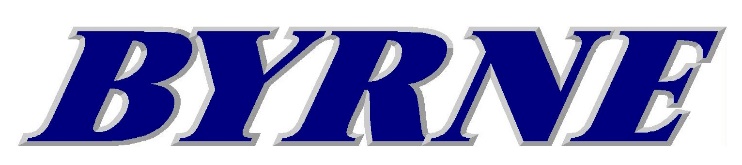 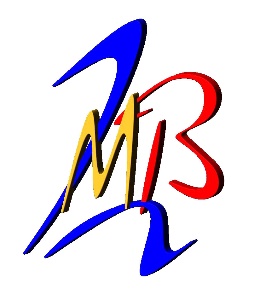 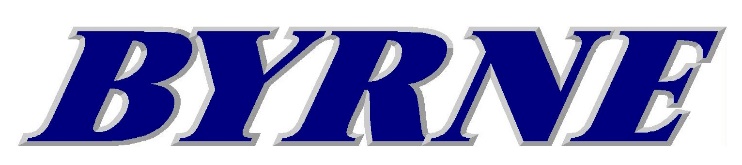 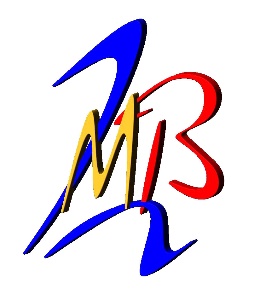 WELDER FABRICATOR (WELDER 1ST CLASS - HEAVY VEHICLES)BT Personnel Pty Ltd are seeking to fill the above positions on behalf of Byrne Trailers Pty Ltd.Byrne Trailers is a leading manufacturer of Heavy Vehicle Transport Equipment with its Head Office based in Wagga Wagga NSW and a division in Toowoomba QLD.We are looking for:We are seeking Welder (1st Class) with a Certificate 3 Qualification, to join our team in our Wagga Factory.  Reporting to the Factory Manager, you will be required to work in a fast paced factory environment whilst meeting strict deadlines.You will need:~	Certificate 3 in Welding Fabrication Qualification~	Knowledge of specific welding processes including TIG, MIG & ARC~	Ability to use heavy machinery such as forklifts and cranes`	Strong skills in the use of a variety of metal shop tools & equipment~	Basic Maths skills and mechanical aptitude~	Ability to read blueprints and recognize welding symbols & specifications~	Knowledge of industry safety practicesWhat we offer:~	Full Time position~	A four Day roster (Mon-Thur) with overtime available on Friday~	Competitive pay ($58,000 to $63,000 depending on skills and experience)~	Great working terms and conditions~	On site commercial cafeteria~	Uniform, PPR, Training and immediate start~	Relocation assistance can be providedNext Steps:If this sounds like the position for you, please submit your resume to administration@byrnetrailers.com.au